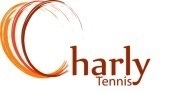 BULLETIN D'INSCRIPTION STAGE NOEL 2021BULLETIN D'INSCRIPTION STAGE NOEL 2021BULLETIN D'INSCRIPTION STAGE NOEL 2021BULLETIN D'INSCRIPTION STAGE NOEL 2021BULLETIN D'INSCRIPTION STAGE NOEL 2021BULLETIN D'INSCRIPTION STAGE NOEL 2021Nom et PrénomNom et PrénomDate de NaissanceDate de NaissanceTéléphone(s)Téléphone(s)E-mail(s)E-mail(s)Niveau :Niveau :VioletVioletRougeOrangeVertDuresSemaine 1Semaine 1Semaine 1Semaine 2Semaine 2Semaine 2RENTRE SEUL À 16h30☐RENTRE SEUL À 16h30☐Du Lundi 20 au Jeudi 23 Décembre Du Lundi 20 au Jeudi 23 Décembre Du Lundi 20 au Jeudi 23 Décembre Du Lundi 27 au Jeudi 30 Décembre Du Lundi 27 au Jeudi 30 Décembre Du Lundi 27 au Jeudi 30 Décembre RENTRE SEUL À 16h30☐RENTRE SEUL À 16h30☐APRÈS-MIDI☐13h30 à  16h3013h30 à  16h30APRÈS-MIDI☐APRÈS-MIDI☐13h30 à  16h30RENTRE SEUL À 16h30☐RENTRE SEUL À 16h30☐SOIRS☐19h30 à 21h 19h30 à 21h SOIRS☐SOIRS☐19h30 à 21h TARIFS : TARIFS : TARIFS : TARIFS : TARIFS : TARIFS : TARIFS : TARIFS : 4 DEMI-JOURNÉES (enfants à partir de 7 ans)4 DEMI-JOURNÉES (enfants à partir de 7 ans)4 DEMI-JOURNÉES (enfants à partir de 7 ans)4 DEMI-JOURNÉES (enfants à partir de 7 ans)4 DEMI-JOURNÉES (enfants à partir de 7 ans)87 €87 €87 €3 SOIRS (Ados / Adultes)3 SOIRS (Ados / Adultes)3 SOIRS (Ados / Adultes)3 SOIRS (Ados / Adultes)3 SOIRS (Ados / Adultes)70 €70 €70 €Bulletin à remettre en main propre aux enseignants ou à déposer dans la BAL du club, 120 allée des Peupliers 69390 CHARLY accompagné de votre règlement. Chèque à l’ordre de : ES Charly Tennis, chèques vacances (monnaie non-rendue) ou espèces.Bulletin à remettre en main propre aux enseignants ou à déposer dans la BAL du club, 120 allée des Peupliers 69390 CHARLY accompagné de votre règlement. Chèque à l’ordre de : ES Charly Tennis, chèques vacances (monnaie non-rendue) ou espèces.Bulletin à remettre en main propre aux enseignants ou à déposer dans la BAL du club, 120 allée des Peupliers 69390 CHARLY accompagné de votre règlement. Chèque à l’ordre de : ES Charly Tennis, chèques vacances (monnaie non-rendue) ou espèces.Bulletin à remettre en main propre aux enseignants ou à déposer dans la BAL du club, 120 allée des Peupliers 69390 CHARLY accompagné de votre règlement. Chèque à l’ordre de : ES Charly Tennis, chèques vacances (monnaie non-rendue) ou espèces.Bulletin à remettre en main propre aux enseignants ou à déposer dans la BAL du club, 120 allée des Peupliers 69390 CHARLY accompagné de votre règlement. Chèque à l’ordre de : ES Charly Tennis, chèques vacances (monnaie non-rendue) ou espèces.Bulletin à remettre en main propre aux enseignants ou à déposer dans la BAL du club, 120 allée des Peupliers 69390 CHARLY accompagné de votre règlement. Chèque à l’ordre de : ES Charly Tennis, chèques vacances (monnaie non-rendue) ou espèces.Bulletin à remettre en main propre aux enseignants ou à déposer dans la BAL du club, 120 allée des Peupliers 69390 CHARLY accompagné de votre règlement. Chèque à l’ordre de : ES Charly Tennis, chèques vacances (monnaie non-rendue) ou espèces.Bulletin à remettre en main propre aux enseignants ou à déposer dans la BAL du club, 120 allée des Peupliers 69390 CHARLY accompagné de votre règlement. Chèque à l’ordre de : ES Charly Tennis, chèques vacances (monnaie non-rendue) ou espèces.BULLETIN D'INSCRIPTION STAGE NOEL 2021BULLETIN D'INSCRIPTION STAGE NOEL 2021BULLETIN D'INSCRIPTION STAGE NOEL 2021BULLETIN D'INSCRIPTION STAGE NOEL 2021BULLETIN D'INSCRIPTION STAGE NOEL 2021BULLETIN D'INSCRIPTION STAGE NOEL 2021Nom et PrénomNom et PrénomDate de NaissanceDate de NaissanceTéléphone(s)Téléphone(s)E-mail(s)E-mail(s)Niveau :Niveau :VioletVioletRougeOrangeVertDuresSemaine 1Semaine 1Semaine 1Semaine 2Semaine 2Semaine 2RENTRE SEUL À 16h30☐RENTRE SEUL À 16h30☐Du Lundi 20 au Jeudi 23 Décembre Du Lundi 20 au Jeudi 23 Décembre Du Lundi 20 au Jeudi 23 Décembre Du Lundi 27 au Jeudi 30 Décembre Du Lundi 27 au Jeudi 30 Décembre Du Lundi 27 au Jeudi 30 Décembre RENTRE SEUL À 16h30☐RENTRE SEUL À 16h30☐APRÈS-MIDI☐13h30 à  16h3013h30 à  16h30APRÈS-MIDI☐APRÈS-MIDI☐13h30 à  16h30RENTRE SEUL À 16h30☐RENTRE SEUL À 16h30☐SOIRS☐19h30 à 21h 19h30 à 21h SOIRS☐SOIRS☐19h30 à 21h TARIFS : TARIFS : TARIFS : TARIFS : TARIFS : TARIFS : TARIFS : TARIFS : 4 DEMI-JOURNÉES (enfants à partir de 7 ans)4 DEMI-JOURNÉES (enfants à partir de 7 ans)4 DEMI-JOURNÉES (enfants à partir de 7 ans)4 DEMI-JOURNÉES (enfants à partir de 7 ans)4 DEMI-JOURNÉES (enfants à partir de 7 ans)87 €87 €87 €3 SOIRS (Ados / Adultes)3 SOIRS (Ados / Adultes)3 SOIRS (Ados / Adultes)3 SOIRS (Ados / Adultes)3 SOIRS (Ados / Adultes)70 €70 €70 €Bulletin à remettre en main propre aux enseignants ou à déposer dans la BAL du club, 120 allée des Peupliers 69390 CHARLY accompagné de votre règlement. Chèque à l’ordre de : ES Charly Tennis, chèques vacances (monnaie non-rendue) ou espèces.Bulletin à remettre en main propre aux enseignants ou à déposer dans la BAL du club, 120 allée des Peupliers 69390 CHARLY accompagné de votre règlement. Chèque à l’ordre de : ES Charly Tennis, chèques vacances (monnaie non-rendue) ou espèces.Bulletin à remettre en main propre aux enseignants ou à déposer dans la BAL du club, 120 allée des Peupliers 69390 CHARLY accompagné de votre règlement. Chèque à l’ordre de : ES Charly Tennis, chèques vacances (monnaie non-rendue) ou espèces.Bulletin à remettre en main propre aux enseignants ou à déposer dans la BAL du club, 120 allée des Peupliers 69390 CHARLY accompagné de votre règlement. Chèque à l’ordre de : ES Charly Tennis, chèques vacances (monnaie non-rendue) ou espèces.Bulletin à remettre en main propre aux enseignants ou à déposer dans la BAL du club, 120 allée des Peupliers 69390 CHARLY accompagné de votre règlement. Chèque à l’ordre de : ES Charly Tennis, chèques vacances (monnaie non-rendue) ou espèces.Bulletin à remettre en main propre aux enseignants ou à déposer dans la BAL du club, 120 allée des Peupliers 69390 CHARLY accompagné de votre règlement. Chèque à l’ordre de : ES Charly Tennis, chèques vacances (monnaie non-rendue) ou espèces.Bulletin à remettre en main propre aux enseignants ou à déposer dans la BAL du club, 120 allée des Peupliers 69390 CHARLY accompagné de votre règlement. Chèque à l’ordre de : ES Charly Tennis, chèques vacances (monnaie non-rendue) ou espèces.Bulletin à remettre en main propre aux enseignants ou à déposer dans la BAL du club, 120 allée des Peupliers 69390 CHARLY accompagné de votre règlement. Chèque à l’ordre de : ES Charly Tennis, chèques vacances (monnaie non-rendue) ou espèces.